 WHITE MOUNTAIN LAKE COMMUNITY ASSOCIATIONHarold Albertson*Debi Bismarck*Scott Hurst*Diane Martinez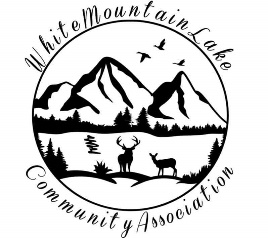 COMMUNITY CENTER1785 EDMONDS CIR, SHOW LOW, AZ 85901February 15, 2022  * 6:30pmAGENDAI. Call to order - Pledge of AllegianceII. Roll Call of the Board of DirectorsIII. Discussion & Approval of prior MinutesIV. Financial Report V. BusinessCommittee ReportsMannie Bowler to discuss Environmental Grant and recycling opportunitiesVI. AdjournmentVII. Open DiscussionRespectfully submitted,Kelly Albertson, acting for theSecretary of the White Mountain Lake Community AssociationVIRTUAL MEETING INFOJoin Zoom Meeting
https://zoom.us/join

Meeting ID: 724 275 6085
Password: 3RTT4f